Предписание 
по делу №06/4054-18 
об устранении нарушений при закупке товаров, работ, услуг в соответствии сФедеральным законом от 18.07.2011 №223-ФЗ «О закупках товаров, работ,услуг отдельными видами юридических лиц14.01.2019 									                 г. СимферопольКомиссия по контролю в сфере закупок товаров, работ, услуг Управления Федеральной антимонопольной службы по Республике Крым и городу Севастополю (Крымское УФАС России) (далее – Комиссия) в составе:председатель Комиссии – заместитель руководителя Крымского УФАС России И.Р. Хасанов,членов Комиссии:заместитель руководителя Крымского УФАС России В.В. Мельникова,главный специалист - эксперт отдела контроля закупок Крымского УФАС России М.В. Шикун,на основании решения Комиссии от 14.01.2019 по делу №06/4054-18 по итогам рассмотрения жалобы Заявителя на действия комиссии Заказчика при 
проведении запроса цен в электронной форме «Выполнение работ по замене оконных блоков в подъезде МКД по ул. Киевская, 128» (извещение №31807289283) (далее — Закупка), в соответствии со статьей 18.1 Федерального закона от 26.07.2006 №135-ФЗ «О защите конкуренции» (далее — Закон о защите конкуренции), Федеральным законом от 18.07.2011 №223-ФЗ «О закупках товаров, работ, услуг отдельными видами юридических лиц» (далее – Закон о закупках), ПРЕДПИСЫВАЕТ:1. Заказчику, комиссии Заказчика отменить протоколы, составленные в ходе осуществления Закупки, а также разместить в единой информационной системе в сфере закупок на сайте www.zakupki.gov.ru информацию об отмене протоколов, о дате рассмотрения заявок на участие в Закупке.2. Оператору электронной площадки не позднее 1 рабочего дня со дня исполнения пункта 1 настоящего предписания уведомить участников закупки, подавших заявки на участие в Закупке об отмене протоколов, дате рассмотрения заявок на участие в Закупке. 3. Комиссии Заказчика рассмотреть заявки, поданные участниками закупки до окончания срока подачи заявок на участие в Закупке, в соответствии с требованиями Закона о закупках и с учетом решения Комиссии от 14.01.2019 по делу №06/4054-18.4. Заказчику, комиссии Заказчика, Оператору электронной площадки осуществить дальнейшее проведение процедуры определения поставщика (подрядчика, исполнителя) в соответствии с требованиями Закона о закупках и с учетом решения Комиссии от 14.01.2019 по делу №06/4054-18.5. Заказчику, комиссии Заказчика, Оператору электронной площадки в срок до 11.02.2019 исполнить настоящее предписание и представить в Крымское УФАС России подтверждение исполнения настоящего предписания в письменном виде, а также по электронной почте: to82@fas.gov.ru.Невыполнение в установленный срок предписания органа исполнительной власти, уполномоченного на осуществление контроля в сфере размещения заказов на поставки товаров, выполнение работ, оказание услуг для государственных или муниципальных нужд, его территориального органа влечет наложение административного штрафа на должностных лиц в размере пятидесяти тысяч рублей; на юридических лиц - пятисот тысяч рублей в соответствии с частью 7.2 статьи 19.5 Кодекса Российской Федерации об административных правонарушениях.Председатель Комиссии 							И.Р. Хасанов Члены Комиссии: 								В.В. МельниковаМ.В. Шикун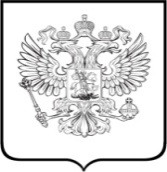 ФЕДЕРАЛЬНАЯАНТИМОНОПОЛЬНАЯ СЛУЖБАУПРАВЛЕНИЕ Федеральной антимонопольной службы  по Республике Крым и городу СевастополюАдрес: ул. Александра Невского, д. 1,г. Симферополь, Республика Крым, 295000тел. (3652) 544-638, факс (3652) 252-431e-mail: to82@fas.gov.ru14.01.2019 №06/4054-18предп